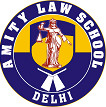 AMITY LAW SCHOOL, DELHI16th AMITY MOOT COURT COMPETITION, 2017RULES OF THE COMPETITIONPART I - DEFINITIONS‘The Competition’ means the 16th Amity Moot Court Competition, to be held on 3rd– 5thMarch, 2017.The ‘OC’ means the Organising Committee as constituted by the management of Amity Law School, Delhi.‘Participants’ means those persons eligible to participate under Rule A.1 and registered under Rule A.2.‘The college’ means Amity Law School, Delhi.‘Knock out rounds’ means the Quarter-Final, the Semi-Final and the Final rounds of the Competition.‘Aggregate Total’ for the purpose of application of Rule B.3 means Oral Scores plus Memorial Marks.PART II - GENERAL RULESA.1. Eligibility & Team CompositionAll teams shallconsist of a maximum of three participants [two members designated as ‘Speaker’ and one member designated as Researcher], enrolled as full-time LL.B. [both 3 year and 5 year programme] students in the law school they represent at the time of the Competition. No person enrolled in a postgraduate law programme may act as a team member. A team must consistof at least two participants in which case both the members shall be designated as ‘Speakers’.A.2 RegistrationAll teams that desire to participate in the competition are required to fill theRegistration Form (Annexure I). A scanned copy of the said form has to be e-mailed to alsdmcc@amity.edu on or before 23:59 hrs IST on 5thDecember, 2016. Participation will be on first come first served basis only. The maximum number of entries would be restricted to 30. The first 30 teams to be registered will be confirmed of their participation in the competition through email on or before 7th December, 2016. The hard copy of the Registration Form along with Demand Draft of Rs. 3500/- of those colleges whose participation has been confirmed, has to reach the college by registered post (acknowledgement due) or speed post on or before 16thDecember, 2016. No change of participants will be permitted after the Registration Form is received by us, except at the sole discretion of the OC.A.3 AccommodationAccommodation will be provided only to participants (not more than three) and shall be for the duration of the competition only i.e. from 3rd March to 5th March, 2017. The teams are requested to inform the organizers in advance of their arrival details by filling up the form annexed herewith as so as to enable them to make the necessary arrangements. The charges for the extra days (as and when informed) will have to be paid by the participants concerned, subject to availability of rooms. No accommodation will be provided for teams from colleges in Delhi and NCR.A.4 Registration FeeEach team shall submit a demand draft for Rs. 3500/- (Rupees Three Thousand Five Hundred Only) in favour of 'Amity Law School' payable at Delhi as Registration Fee. This demand draft must reach the college along with the Registration Form via registered post (acknowledgement due) or speed post latest by 16th December, 2016. If participation is denied on any ground, this amount will be refunded. However the registration fee will not be refunded after the registration has been accepted by the OC.A.5 Team CodesUpon confirmation of participation, each team will be allotted a ‘Team Code’. The teams shall refer to themselves during the competition using this code only. They shall otherwise not disclose their identity to anybody except as and when a member of the OC demands.A.6 AttireParticipants should be appropriately attired for the rounds of the competition. The dress code for all the functions at the competition will be Western formals for Gentlemen and Western or Indian formals for Ladies. Robes are not permitted. The teams should make their own provisions to comply with the dress code of the competition.A.7 No ScoutingNo member of any team will be permitted to hear the arguments in any court room in whichthat team is not one of the contesting teams whilst that team is still in the competition. TheOC may take appropriate action, including disqualification from the competition, against anyteam found to be scouting through a team member or through any other means.A.8 DecorumAll Participants are expected to maintain decorum in the court room and in all ceremoniesduring the competition.They are expected to conduct themselves in a manner befitting the legalprofession.A.9 Clarifications to the ProblemAny team wishing to make any clarification to the problem may do so by email, listing theirquestions in a ‘.doc’ document. The email has to be sent to alsdmcc@amity.edu on or before18:00 hours ISTon 18th December, 2016. The file name of the document containing the team’s questions shouldbe the Team code. A full list of clarifications shall be released latest by 23rd December, 2016.PART III - COMPETITION RULESB.1 The competition rounds will be held over a period of two days (4th and 5th March, 2016).The Inaugural Function, the Orientation for the participants, Draw of Lots and the Written Test for theBest Researcher Award will be held a day prior to the competition rounds (3rd March, 2016).Note: Draw of lots will take place by virtue of a chit selection bearing the allotted team code and there will be no seeding of memos through the course of the competition. B.2 In the preliminary rounds, each team shall argue for both the sides in two separate rounds. Memorial scores will be added to the team’s oral scores in thepreliminary rounds for declaring the winner of each round. In case, after addition of thememorial scores, the scores remain tied, the round shall be declared a draw.B.3 Qualification to the Quarter Final rounds will be based on number of ‘Win Points’. For eachwin in the Preliminary Rounds, a team earns one Win Point and for each draw, 0.5 Win Point.Top 8 teams with the maximum Win Points will qualify for the quarter finals. Note:In case of a tieinthe Win Points-The teams’ aggregate total from the Preliminary Rounds will serve as a tiebreaker.If the tie still persists, then memorial scores will be considered.Should the tie remain unresolved, a coin toss will break the tie.B.4 The Quarter Finals, Semi Finals and Finals shall be knockout Rounds. The winner of these rounds will be decided solely on the basis of their oral scores in the respective rounds. Thememorial scores will not be added during the knockout stages except for the application ofRuleB.5.B.5 In the knockout rounds, in case the Round Total of the two teams is the same, the team withhigher memorial marks will be credited with a win. If the tie remains unresolved then a coin toss shall break the tie.PART IV – MEMORIAL RULESC.1.1 All teams shall submit Memorials for both sides (Applicant and Respondent).C.1.2 Requirements of the MemorialsAll teams must submit typed Memorials for both the sides fulfilling the followingspecifications: The Memorial must contain the following parts:Cover PageTable of Contents.Index of Authorities.Statement of Jurisdiction.Statement of Facts.Issues Involved.Summary of Arguments.Pleadings/Body of Arguments.Conclusion/Prayer.C.1.3Contents of Cover PageThe Cover Page of each memorial must contain the following information: The Team Code in the upper right-hand corner;The name of forum before which the proceedings are being conducted; The year of the competition; The cause title (name of the case, inclusive of case number, name of parties, etc.) The title of the memorial (either “Memorial for Petitioner/Appellant” or “Memorial for Respondent”).C.1.4 The Memorial Cover Page should follow the following color scheme - Blue for theAppellant and Red for the Respondent. Use of decorative cover pages will attract negativemarking. The teams are advised to use as far as possible light shades for their cover pages.The Cover page should contain the team code (see Rule A.5) on the top right hand cornerfollowed by the letter ‘A’ indicating an Applicant memorial or the letter ‘R’ indicating aRespondent memorial.C.l.5 The Statement of Facts shall not be argumentative. Any argumentative Statement of Factswill attract negative marking. It may however seek to draw necessary inferences from theFacts provided. The Statement of Facts shall not contain any footnotes.C.l.6 The Summary of the Arguments should consist of a substantive summary of the Argumentsof the Memorial, rather than a simple reproduction of the headings contained in the Arguments. The Summary of Arguments should not contain footnotes.C.l.7Length of the MemorialEach team must adhere to the following word limits:The Statement of Facts shall not be more than 1200 words including headings.The Summary of Arguments shall not be more than 1200 words including headings.The Body of Arguments/ Arguments Advanced shall not be more than 12000 wordsincluding all headings and footnotes.C.1.8 The Memorials should be typed on ‘.doc’ documents compatible with Microsoft Word 2003(or higher) only. The page size should be A4; Font shall be ‘Times New Roman’ throughout the document with font size 12 (including headings), 1.5 lines spacing & 1 Inch margin oneach side; Footnotes shall be in ‘Times New Roman’ with Font Size 10 and 1.0 spacing. TheParticipants may use uniform page borders.C.1.9 The Memorials shall use The Bluebook: A Uniform System of Citation (19th Edition), forformatting of all cited authorities.C.1.10 The Memorial should be spiral bound only. Any other form of binding will attract negativemarking.C.1.11 No amendment of the Memorials will be permitted after submission.C.1.12 The identity of the team (except the Team Code) or the names of the participants shall not bedisclosed in any part of memorials. Doing so will attract disqualification of the team.C.2 Marking criteria for the MemorialsEach Memorial will be marked out of a total of 100 marks. There will be separate markingfor the Applicant and Respondent Memorials. 		Marking Criteria 					Marks Allocated1. Use of Facts and Law 						202. Proper and Articulate Analysis of Issues 				203. Research 								204. Formatting and Citation 						205. Clarity and Organization of the Memorial 				106. Grammar and Style 						10								        ____
								Total 100C.3 Submission of MemorialsC.3.1 The teams should e-mail one copy of both Memorials (attached independently in the same email) to alsdmcc@amity.edu on or before 23:59 hours IST, 8th January, 2017. The softcopy should be in ‘.doc’ format only and should be compatible with Microsoft Word 2003(or higher). The file name should be the Team code followed by the letters ‘A’ or ‘R’depending on which side the memorial is from.NOTE: There will be a deduction of one mark for every day of delay in submission of memorials. No memorials shall be accepted after 23:59 hours IST on 15th January, 2017.For e.g., if the memorial belongs to Team 1129 and is a Defendant memorial, the file nameshould be 1129R.C.3.2 Six hard copies of each memorial shall be submitted to the college via courier or R.P.A.D onor before 8th February, 2017.C.4 Penalty ClauseThe following penalties shall be levied in case of non-compliance with the rules:Note:Penalty for exceeding the word limit would apply even if a team exceeds the word limit by 1 word. For example, if the substantive section contains 12,001 words, a deduction of one will follow.Time penalties would apply even if the delay is of a minute after 23:59 hours IST on 8th January, 2017and the memorial will be deemed to be submitted a day late.Irrespective of the actual penalties incurred, no more than 40 points will be deducted for each Memorial for non-compliance with procedural requirements.PART V - ORAL SUBMISSIONSD.1 Non-disclosure of identityD.1.1 As specified hereinabove in Rule A.l, each team shall comprise of two speakers who shalldivide the oral submissions between themselves. Further, during the course of the OralSubmissions, no speaker shall reveal his or her identity or the identity of their college/university by any means whatsoever. They shall only identify themselves by their TeamCode (Rule A.5).D.1.2 During the course of oral submissions the participants cannot submit to the Court any material containing pictorial representations. Further the participants will not be permitted to make any audio/ visual representation nor will they be allowed to use personal computers, laptops, tablets, phones or any other technical or mechanical device during their oral submissions. D.1.3 All teams are expected to carry with them hard copies of any case law or authority which they intend to refer to which may be passed to the bench. Teams may also compile compendiums, which maybe passed to the Bench with its permission. However such compendiums shall not be in violation of Rule D.1.2.D.2 Distribution of timeEach team will have a maximum of 30 minutes to present their Oral Submissions during thePreliminary Rounds. They shall have a maximum of 45 minutes in the Quarter Final Roundsand the Semi Final Rounds. The teams shall be granted 60 minutes each in the FinalRounds. This will include the time that each team may want to reserve for their rebuttal /sur-rebuttal.D.2.1 At the commencement of each session of Oral Submissions, each team must notify the CourtOfficer of the amount of time that the team reserves for their rebuttal/sur-rebuttal. Amaximum of 5 minutes can be reserved for the rebuttal/ sur-rebuttal in the PreliminaryRounds, 7 minutes in the Quarter Finals and the Semi Finals and 10 minutes in the Finals.D.2.2 No speaker will be permitted to address the Court for more than 15 minutes in thePreliminary Rounds, 25 minutes in case of Quarter- Finals & Semi-Finals and 30 minutes inthe Final Rounds.D.2.3 If any speaker continues to speak after the completion of his/her time, the additional timewhich he/she speaks for will be deducted from the time allocated to his/her co-speaker, orfrom the time allocated for the rebuttal and sur-rebuttal, as the case may be. Granting ofadditional time would be at the sole discretion of the Bench. Participants are howeveradvised to strictly adhere to the time limit as the judges would be briefed not to allow timeextensions except in rare circumstances.D.3 Prohibition on the use of certain materialsDuring the course of oral submissions the participants cannot submit to the Court anymaterial containing pictorial representations. Further the participants will not be permitted tomake any audio/ visual representation nor will they be allowed to use personal computers,laptops, tablets, phones or any other technical or mechanical device during their oralsubmissions. Such electronic devices cannot be carried into the courtroom by the teams.D.4 All teams are expected to carry with them hard copies of any case law or authority whichthey intend to refer to which may be passed to the bench. Teams may also compilecompendiums, which maybe passed to the Bench with its permission. However suchcompendiums shall not be in violation of Rule D.3.D.5 Prohibition on Communication during Oral SubmissionsParticipating teams shall not be permitted to communicate with the speakers during their oral submissions through chit passing or any other means.D.6 Oral SubmissionsEach Speaker will be marked on a total of 100 marks per judge. The Round Total will be theaggregate of the total marks for oral submission of the two speakers.Note: The decision of the judges as to the marks allocated to any team shall be final (So asto ensure uniformity in the marking system all the judges will be provided with a marking guideline).PART VI - RESEARCHER TESTE.1 Conduct of the Researcher testA Researcher Test will be held on 26thFebruary, 2016to determine the best researcher.Only the Researcher specified in Rule A.1 will be allowed to sit for the above test.E.2 Content of the Researcher testThe test will comprise of questions relating to the Problem, both legal and factual. Thequestions may also test the knowledge of the Researcher in basic areas of laws pertaining to the problem. The test would be for duration of an hour and will comprise of a total of fifty marks.E.3 EvaluationThe Researcher Test will be evaluated by a panel of independent judges as decided by theOC.PART VII - AWARDSF.1 There shall be a Rolling Trophy and a cash prize for the Winning and Runner-Up team.F.2 There shall be a Trophy/ Award for the Best Memorial.F.3 There shall be a Trophy/ Award for the Best Speaker.Note: The Best Speaker Award will be determined by the points scored by the Participantfrom the preliminary rounds only.F.4 There will be a Trophy/ Award for the Best Researcher to be determined in accordance withthe Researcher Test. The researcher securing the highest marks in the Researcher Test will beawarded the Best Researcher Award.F.5 All participants will be awarded ‘Certificate of Participation’ and all the winners of awardsspecified in F.1 to F.4 will receive ‘Certificate of Merit’ in addition to the ‘Certificate ofParticipation’.PART VIII - POWERS OF THE ORGANISING COMMITTEEG.1 The Organising Committee has the power and sole discretion toEnforce all the competition Rules;Provide a definitive & final interpretation of the Competition Rules;Resolve any dispute that may arise during the Competition;Change or supplement the competition Rules, if necessary. Changes or supplementswill be duly communicated to all participating teams; andTake appropriate action for any unethical, unprofessional and immoral conduct byany participant/ participating teams.G.2 The decision of the Director of Amity Law School, Delhi shall be final in all mattersconcerning the competition.The complete Postal Address of the host institution for all communications and the venue ofthe competition is:Amity Law School, Delhi
F-1 Block, Amity University Campus,
Sector 125, Noida 201303,|
Uttar Pradesh,India.Contact Persons: 
Ms. Rubina Grewal Nagra, Professor & Faculty Coordinator, (+91) 9971000566Dr. Sanjana Sharma, Professor & Faculty Coordinator, (+91) 9810422786Mr. Pritish Sabharwal, Student Coordinator, (+91) 9871878690Ms. Harpreet Kalsi, Student Coordinator, (+91) 9958944855ANNEXURE IAMITY LAW SCHOOL, DELHI16thAMITY MOOT COURT COMPETITION, 2017REGISTRATION FORMPARTICIPATING INSTITUTIONNAME : _______________________________________________________________________ADDRESS : ____________________________________________________________________FACULTY-IN-CHARGE : ________________________ POSITION : ______________________MOBILE NO. : _______________________________ EMAIL ID : ______________________TEAM MEMBERS							SPEAKER 1: ____________________________________	YEAR and PROGRAMME: ______________________________________MOBILE NO. : __________________________________EMAIL ID: _____________________________________SPEAKER 2 : ___________________________________YEAR and PROGRAMME: ______________________________________MOBILE NO. : __________________________________	EMAIL ID: _____________________________________RESEARCHER : __________________________________YEAR and PROGRAMME: ____________________________________MOBILE NO. : ___________________________________EMAIL ID: ______________________________________		PAYMENT DETAILS(DEMAND DRAFT IN FAVOUR OF ‘AMITY LAW SCHOOL, DELHI’ PAYABLE AT NEW DELHI)BANK: ________________________________________________________________________BRANCH: ______________________________ DEMAND DRAFT NO: _____________________DATE: ________________ AMOUNT:			/- onlyDECLARATIONWE THE UNDERSIGNED DECLARE THAT THE INSTITUTION AND ITS TEAM MEMBERS WILL ABIDE BY ALL THE RULES OF THE COMPETITION SET OUT IN THE OFFICIAL RULES AND AS NOTIFIED TO US FROM TIME TO TIME THROUGHOUT THE PERIOD OF THE COMPETITION. WE ALSO DECLARE AND CONFIRM THAT ALL THE INFORMATION PROVIDED IN THE REGISTRATION FORM IS TRUE AND ACCURATE.SPEAKER 1: _____________________________ SPEAKER 2: _________________________RESEARCHER: ___________________________FACULTY-IN-CHARGE : ______________________
(SIGNATURE WITH INSTITUTION SEAL)DEAN OF SCHOOL: ________________________
(SIGNATURE WITH INSTITUTION SEAL)Kindly send a scanned copy of the filled in form to alsdmcc@AMITY.EDU on or before 5THdecember, 2016. The hard copy MUST BE SENT ALONG WITH THE DEMAND DRAFT, LATEST BY 16THdecember, 2016, AND shall be addressed to:ms. rubina grewal nagra Or DR. Sanjana sharma
professor & faculty coordinator
amity law school, delhi
f-1 block, amity university campus
Sector-125 NOIDA- 201303RULEVIOLATIONPENALTYC.1.2Missing or additional section2 points per violationC.1.2Incorrect order of sections2 points per violationC.1.3Missing or unnecessary information on cover page1 point per violationC.1.4Incorrect colour of the cover page2 points (one-time deduction)C.1.7Exceeding the word limit2 points per violationC.1.8Incorrect font size of main text2 points (one-time deduction)C.1.8Incorrect font size of footnotes2 points (one-time deduction)C.1.8Incorrect spacing of main text2 points (one-time deduction)C.1.8Incorrect spacing of footnotes2 points (one-time deduction)C.1.9Incorrect citation style1 point for 15 violationsC.1.12Breach of memorial anonymity7 points (one-time deduction)C.3.1Penalties for Late Submission1 point for every day of delay